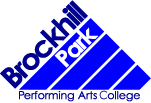 JOB DESCRIPTIONPost			Cover Supervisor/Study SupportSalary			BP5Main Purpose of the JobIn the absence of the class teacher, to work as a cover supervisor under the supervisory arrangements established by the school.  When these cover arrangements are not required, to work as a Teaching Assistant (2) according to the requirements of the school.  There will also be an administration element to the role.Main FunctionsTo undertake whole class supervision in the absence of the class teacher, setting work previously prepared by the teacherTo develop curricular knowledge as required by the schoolTo apply the school’s Behaviour Management Policy and report any difficulties to the supervising teacher/head teacherTo set homework previously prepared by the teacherTo mark elements of class work and homework under the guidance of the class teacherTo undertake observations of the pupils and contribute to pupil recordsTo administer (and mark) class testsTo assume full responsibility for the organisation of class/department trips and outings including booking venues, coaches etc, liasing with parents and collecting money from pupils/parentsTo supervise the work of the Teaching AssistantTo attend school/department meetings to contribute to the discussions about individual pupilsTo attend Parents’ Evenings, as required, to contribute to the discussions about individual pupil’s progressAs required, to work as a Teaching Assistant in support of the class teacherTo provide consistent and effective support in line with the requirements and responsibilities of your roleTo take part in training activities offered by the school and county to further knowledgeTo abide by and work towards all the policies within the school e.g. behaviour management, Health & Safety, Equal OpportunitiesTo carry out the above duties in accordance with the Education Department’s Equal Opportunities Policy.